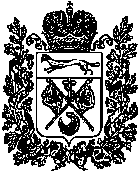                                 П О С Т А Н О В Л Е Н И ЕГЛАВЫ МУНИЦИПАЛЬНОГО ОБРАЗОВАНИЯ БАЛАНДИНСКИЙ СЕЛЬСОВЕТАСЕКЕЕВСКОГО РАЙОНА ОРЕНБУРГСКОЙ ОБЛАСТИ                     На основании п.9 ст.5 Устава муниципального образования Баландинский сельсовет, руководствуясь ФЗ «О пожарной безопасности», а также Правилами пожарной безопасности в РФ, в целях усиления мер пожарной безопасности на территории муниципального образования п о с т а н о в л я ю:1.Утвердить схему размещения пожарных щитов  в жилом секторе села Баландино  согласно приложению1             2. Утвердить перечень первичных средств пожаротушения для  построек индивидуального сектора  согласно приложению 23. Контроль за исполнением настоящего постановления оставляю за собой.Постановление вступает в силу со дня подписания.Глава муниципального образования                               Н.А.МухетовРазослано:  администрации района,прокурору, руководителям хозяйств, главам КФХ, населениюПриложение1 к постановлению главымуниципального образования                                                                                   Баландинский сельсовет                                                                                                 от 24.03.2007г. № 5С Х Е М АРазмещения пожарных щитов на территории муниципального образования Баландинский сельсовет.Перечень Средств пожаротушения расположенных на  пожарном щитеЛопата 1Топор 1Багор 1Ведро 1Огнетушитель пенный 1Приложение №2к постановлению главымуниципального образованияБаландинский сельсовет                                                                                   от 24.03.2007г.№_5ПЕРЕЧЕНЬПервичных средств пожаротушения для  построек индивидуального сектора                                               НормаЛопата                                 каждый дворМетла                                   каждый дворЛестница                              каждый дворвилы                                     каждый дворБагор                                    один на 3 двораемкость с водой                   одна на  двор не менее 200л.   пенный огнетушитель           каждый двор24.03.2007года                          с.Баландино                         № 5Об утверждении схемы размещения пожарных щитов и перечня первичных средств пожаротушения размещенных на них на территории муниципального образования Баландинский сельсоветНомер щитаАдрес установкиОтветственный за сохранность1АвтогаражКиселев С.А.2МТФМакаров И.В.3СТФГиматдинов Р.Р.4Ремонтно-технические мастерскиеСабитов Х.Т.6АЗСБойцева Р.Я.7Баландинская средняя школаКуликов  А.И.8ФАПШунцева И.Г.9Отопительные пунктыМухетов Н.А., Садыков Н.Р.10СДКУдотова М.В.11МаслобойняЯкимушкин А.С.12МельницаШарифкулов Р.Г.13МехтокСубеев Н.К.